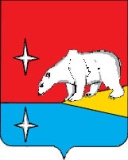 АДМИНИСТРАЦИЯ ГОРОДСКОГО ОКРУГА ЭГВЕКИНОТР А С П О Р Я Ж Е Н И ЕОб организации дежурства в праздничные и выходные дни Руководствуясь Распоряжением Губернатора Чукотского автономного округа от 21 февраля 2024 г. № 38-рг «Об организации дежурства в праздничные и выходные дни», в целях обеспечения порядка и при необходимости оперативного решения возникающих проблем в период проведения праздничных и выходных дней с 22 по 26 февраля 2024 года:1. Установить дежурство ответственных лиц Администрации городского округа Эгвекинот в соответствии с графиком согласно приложению к настоящему распоряжению.2. Назначить ответственными за сбор оперативной информации оперативных дежурных Единой дежурно-диспетчерской службы городского округа Эгвекинот (далее – ЕДДС ГО Эгвекинот), телефоны: 8 (42734) 2-27-27, 8-924-667-59-05.3. Оперативным дежурным ЕДДС ГО Эгвекинот:- осуществлять сбор оперативной информации по городскому округу Эгвекинот в круглосуточном режиме;- регулярно, а в случае возникновения нештатных ситуаций – незамедлительно, информировать дежурного Администрации городского округа Эгвекинот о ситуации в городском округе Эгвекинот;- предоставлять доклады о ситуации в городском округе Эгвекинот в Секретариат Аппарата Губернатора и Правительства Чукотского автономного округа по состоянию на 10, 14, 18 и 22 часа местного времени, а при возникновении нештатных ситуаций – незамедлительно, по телефонам: 8 (42722) 6-90-00, 6-90-29, 6-90-40, 8 (924) 665-10-34; факсу: 8 (42722) 2-04-26, электронной почте: PriyomnayaGubernator@chukotka-gov.ru;- при возникновении нештатных ситуаций незамедлительно информировать Центр управления в кризисных ситуациях Главного управления МЧС России по Чукотскому автономному округу по телефону 8(42722) 2-43-74, а также Заместителя Губернатора – Председателя Правительства, начальника Департамента промышленной политики Чукотского автономного округа Солонского Константина Юрьевича по телефону 8 (918) 555-75-35.4. Уполномоченным Главы Администрации в населенных пунктах городского округа Эгвекинот (с. Амгуэма - Резников Д.А., с. Ванкарем – Горячих Л.А., с. Конергино – Гермогенова Х.С., с. Нутэпэльмен - Номенкау М.С., с. Рыркайпий - Малахова Е.В., с. Уэлькаль - Кевкун В.В.) осуществлять сбор оперативной информации в населенном пункте, ежедневно в 09:30 минут и в 21:30 минут, а в случае возникновения нештатных ситуаций – незамедлительно информировать оперативных дежурных ЕДДС ГО Эгвекинот о ситуации в населенном пункте.5. Рекомендовать руководителям учреждений и предприятий, расположенных на территории городского округа Эгвекинот, организовать дежурство на период проведения праздничных мероприятий. Графики дежурств предоставить в ЕДДС ГО Эгвекинот.6. ЕДДС ГО Эгвекинот довести настоящее распоряжение до сведения:- диспетчерских (дежурно-диспетчерских) служб в городском округе Эгвекинот;- уполномоченных Главы Администрации городского округа Эгвекинот в населенных пунктах;- Центра управления в кризисных ситуациях Главного управления МЧС России по Чукотскому автономному округу;- Государственного казенного учреждения «Управление гражданской защиты и противопожарной службы Чукотского автономного округа».7. Настоящее распоряжение подлежит размещению на официальном сайте Администрации городского округа Эгвекинот в информационно-телекоммуникационной сети «Интернет».8. Настоящее распоряжение вступает в силу с момента его подписания.9. Контроль исполнения настоящего распоряжения оставляю за собой.ГРАФИКдежурства ответственных лиц органов местного самоуправления городского округа Эгвекинотв праздничные и выходные дниПриём-передача дежурства осуществляется в 9:00 часовот 22 февраля 2024 г.№ 72 - рап. Эгвекинот Глава АдминистрацииН.М. ЗеленскаяПриложениек распоряжению Администрациигородского округа Эгвекинотот 22 февраля 2024 г. № 72-раФамилия, имя, отчество, должностьКонтактный телефон22.02.2024 г.23.02.2024 г.24.02.2024 г.25.02.2024 г.26.02.2024 г.Зеленская Наталья Михайловна,Глава Администрации городского округа Эгвекинот+7(924) 666-19-90+7(900) 335-35-62Кириленко Роман Анатольевич, заместитель Главы Администрации городского округа Эгвекинот по вопросам промышленности и жилищно-коммунального хозяйства +7(924) 789-98-44+7(914) 537-27-20Колесник Татьяна Владимировна, заместитель Главы Администрации городского округа Эгвекинот - начальник организационно-правового Управления +7(968) 140-44-80+7(42734) 2-28-73Лавренчук Галина Сергеевна,заместитель Главы	Администрации - начальник Управления социальной политики Администрации городского округа Эгвекинот+7(924) 668-15-54+7(968) 141-75-60+7(42734) 2-24-00- приём дежурства, дежурство- передача дежурства